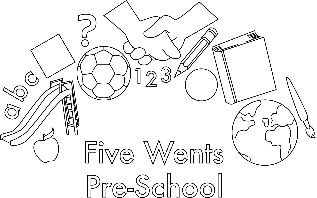 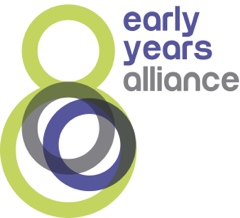 Risk assessment IntroductionIssues related to Covid-19 continue to challenge everybody. Sometimes there is no set format for responding to a situation, which is why our risk assessment remains an important strategy.Risk assessment enables us to identify a risk that may be unique to us, or that has not been encountered previously. Dynamic risk assessmentIn some situations, we will need to undertake a dynamic risk assessment. This involves assessing a situation quickly and making an immediate decision.  We aim to reflect on it after the event to consider whether the decision made was the right one and if further measures need to be put in place to stop the situation arising again.Risk assessment for responding to an outbreak during coronavirus (Covid-19) This risk assessment has been devised to support providers in maintaining the safety and wellbeing of all children and staff during an outbreak in the setting or locally. The list of examples given here is not exhaustive and should be added to with any specific considerations for an individual setting. Additions and amendments should be added to this form and a new form completed and attached to this original form as required. A separate form should be used for individual children, whole groups, and specific areas or rooms.If following risk assessment and control measures the level of risk remains high and the risk of harm remains very likely, then the provider should seriously consider whether they can operate safely.Five Wents Pre-SchoolAssessment carried out by:Assessment date:Manager’s signature:HazardWhat are the risks you have identified?PeopleWho might be harmed?SeverityHow badly could they be harmed? (worst case scenario)Likelihood of harm with present controlsRisk levelControlsWhat controls can be put in place?Further actionWhat needs to be changed, by whom and by what date?Likelihood of harm with extra controlsChild becomes illChildren, staffDeath, illnessLikelyMediumCleaning procedures, informing families of current guidelinesWe will deep clean and remove soft furnishings, sand and mud.  Families will be informed.  Face coverings will be reintroduced when making contact with families, social distancing reintroduced.  Public health guidance, DfE and LA.UnknownStaff member becomes illChildren, staffDeath, illnessRemoteMediumCleaning procedures, informing staff of current guidelinesWe will deep clean and remove soft furnishings, sand and mud.  Families will be informed.  Face coverings will be reintroduced when making contact with families, social distancing reintroduced.  Public health guidance, DfE and LA.UnknownStaff shortagesChildren, staffUnable to meet ratios RemoteMediumMost staff are double vaccinated, lateral flow tests twice a week, clear guidelines and told to isolate if symptomsStaff will be asked to keep manager up to date and to tell them asap if they will not be in workUnlikelyOutbreak in children and/or staff Children, staffDeath, illnessRemoteHighAdditional cleaning procedures, handwashing procedures,  Most staff are double vaccinated, lateral flow tests twice a week, clear guidelines and told to isolate if symptoms.If there is one case, we will deep clean and remove soft furnishings, sand and mud.  Families will be informed.  Face coverings will be reintroduced when making contact with families, social distancing reintroduced.  Public health guidance, DfE and LA and Ofsted.UnlikelyChildren’s emotional wellbeingChildrenEmotional wellbeing LikelyHighStrong warm relationships with key person, clear constant behaviour management procedures.Staff training on our behaviour policy.LowDisruption of key person systemChildrenEmotional wellbeingRemoteLowStrong key person buddy system, good communication throughout the staff teamIncreased team work with key person buddy.Unlikely